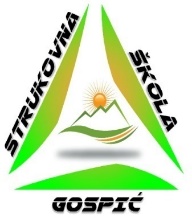 REPUBLIKA HRVATSKALIČKO-SENJSKA ŽUPANIJASTRUKOVNA ŠKOLA GOSPIĆŠKOLSKI ODBORBudačka 24, 53000 GospićTEL./FAX: 053/573-287 i 053/572-083E-mail: ured@ss-strukovna-gospic.skole.hr	ŠIFRA ŠKOLE: 09-026-503OIB:19583077416KLASA: 007-02/22-03/24URBROJ : 2125/35-04-22-01Gospić, 8. studenoga 2022.ČLANOVIMA ŠKOLSKOG ODBORASTRUKOVNE ŠKOLE GOSPIĆPredmet: poziv na 36. sjednicu Školskog odbora Strukovne škole Gospić 
Na temelju članka 61., 62. i 66. Statuta Strukovne škole Gospić, sazivam 36. sjednicu Školskog odbora Strukovne škole Gospić. Sjednica će se održati dana 9. studenoga 2022. elektronskim putem s početkom glasanja u 07.00 sati te završetkom glasanja u 14.00 sati.Za sjednicu predlaže se sljedećiDnevni red:Donošenje Odluke o usvajanju dnevnog reda za 36. sjednicu Školskog odbora održane elektronskim putem dana 9. studenoga 2022.Donošenje Odluke o usvajanju zapisnika 35. sjednice Školskog odbora održane elektronskim putem dana 25. listopada 2022.Donošenje Odluke o prethodnoj suglasnosti za sklapanje ugovora o radu nakon provedenih natječajnih postupakaDonošenje Odluke o imenovanju voditelja Školskog sportskog društva  Predsjednica Školskog odbora:

_______________________Mirela Jergović, mag. educ. info. et philol. angl.Dostaviti:                        REPUBLIKA HRVATSKALIČKO-SENJSKA ŽUPANIJASTRUKOVNA ŠKOLA GOSPIĆŠKOLSKI ODBORBudačka 24, 53000 GospićTEL./FAX: 053/573-287 i 053/572-083E-mail: ured@ss-strukovna-gospic.skole.hr	ŠIFRA ŠKOLE: 09-026-503OIB:19583077416KLASA: 007-02/22-03/24URBROJ : 2125/35-04-22-07Gospić, 22. studenoga 2022.Na temelju članka 10. stavak 1. točke 12. Zakona o pravu na pristup informacijama („Narodne novine“ broj 25/13, 85/15 i 69/22) Strukovna škola Gospić objavljuje                                                                      Z A K LJ U Č K E35. sjednice Školskog odbora održane elektronskim putem dana 9. studenoga 2022. Odluka o usvajanju dnevnog reda za 36. sjednicu Školskog odbora održane elektronskim putem dana 9. studenoga 2022. donijeta jednoglasno i bez primjedbi.Odluka o usvajanju zapisnika 35. sjednice Školskog odbora održane elektronskim putem dana 25. listopada 2022. donijeta jednoglasno i bez primjedbi.Odluka o prethodnoj suglasnosti za sklapanje ugovora o radu nakon provedenih natječajnih postupaka- A.M., L.S., LJ.Č., N.S. donijeta jednoglasno i bez primjedbi.Odluka o imenovanju voditelja Školskog sportskog društva donijeta jednoglasno i bez primjedbi.Predsjednica Školskog odbora
 Mirela Jergović, mag. educ. info. et philol. angl.Višnja Delač Paripović, prof.Ivica AntonovićMirela Jergović, mag. educ.Valentina Zdunić, mag. ing.Mirna Kolak, prof.Petar Radošević, mag. iur.Marija Tomljenović Borovac, dipl. inf.Ličko-senjska županijaPismohrana